​​​​​​​  កិច្ចតែងការបង្រៀនមុខវិជា្ជ	៖ រូបវិទ្យាថ្នាក់ទី	៖ ៨ជំពូកទី២	៖  កម្លាំង និងចលនាមេរៀនទី២	៖  កម្លាំងកកិតប្រធានបទ ៖  ២.៥. រង្វាស់អាំងតង់ស៊ីតេកម្លាំងកកិតរយៈពេល	៖ ១ម៉ោង (៥០នាទី)ម៉ោងទី      ៖  ៣ (សរុបចំនួន ៤ម៉ោង)I- វត្ថុបំណងចំណេះដឹង៖​  រៀបរាប់បានពីកត្តា ដែលនាំអោយកើតមានកម្លាំងកកិត តាមរយៈការពិសោធន៍។បំណិន៖        បកស្រាយបានពីកត្តា ដែលនាំអោយកើតមានកម្លាំងកកិត តាមរយៈការពិសោធន៍តាមក្រុម។ឥរិយាបថ៖    បណ្តុះបណ្តាលស្មារតីសិស្ស អោយមានបម្រុងប្រយ័ត្ន ចំពោះការកកិតនៅក្នុងជីវភាពរស់នៅ
                    ប្រចាំថ្ងៃ។II- សម្ភារៈបង្រៀន និងរៀន 	ឯកសារយោង៖ 	+ សៀវភៅពុម្ពសិស្សថ្នាក់ទី៨ មុខវិជ្ជារូបវិទ្យា របស់ក្រសួងអប់រំ យុវជន និងកីឡា ទំព័រទី៣៤ ដល់               ទំព័រទី៣៥ បោះពុម្ពលើកទី៤ ឆ្នាំ ២០១៣។​           + សៀវភៅពុម្ពគ្រូថ្នាក់ទី៨ មុខវិជ្ជារួបវិទ្យា របស់ក្រសួងអប់រំ យុវជន និងកីឡា។           + សៀវភៅណែនាំគ្រូរបស់ STEPSAM3 ។	សម្ភារៈបង្រៀន និងរៀន		+ ដុំឥដ្ឋ ឌីណាម៉ូម៉ែត ហ្វឺត ក្តាបន្ទះផ្ទៃគគ្រើម ផ្ទាំងកញ្ចក់ ខ្សែ ។III- សកម្មភាពបង្រៀន និងរៀនសន្លឹកកិច្ចការ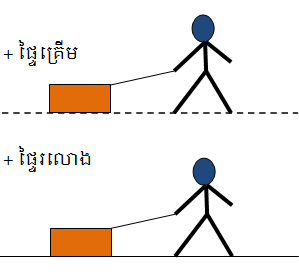 ១. បំផុសបញ្ហា- អោយសិស្សម្នាក់ឡើងទាញដុំឥដ្ឋមួយដុំ លើដីដែលមានផ្ទៃគ្រើម (ដីខ្សាច់) និងទាញដុំឥដ្ឋនោះដដែលនៅលើដីដែល មានផ្ទៃរាបស្មើ ។២. សំណួគន្លឹះ................................................................................................................................................................................................................................................................................................................................................................៣. សម្មតិកម្ម................................................................................................................................................................................................................................................................................................................................................................................................................................................................................................................................................៤. ពិសោធន៍ក. ប្លង់ពិសោធន៍ខ.តារាងលទ្ធផលពិសោធន៍គ. ឆ្លើយសំណួរគន្លឹះ................................................................................................................................................................................................................................................................................................................................................................៥. សេចក្តីសន្និដ្ឋាន ................................................................................................................................................................................................................................................................................................................................................................ សកម្មភាពគ្រូខ្លឹមសារមេរៀនសកម្មភាពសិស្សត្រួតពិនិត្យ- អនាម័យ-សណ្ដាប់ធ្នាប់-អវត្តមាន ។ជំហានទី១ (២ ឬ៣នាទី)រដ្ឋបាលថ្នាក់ប្រធាន ឬអនុប្រធានថ្នាក់ ជួយសម្រប សម្រួលឡើងរាយការណ៍ ពី​អវត្តមាន សិស្ស។- គ្រូសួរសំណួរៈ១. តើកម្លាំងកកិតមានប៉ុន្មានប្រ ភេទ? អ្វីខ្លះ?- គ្រួសួរសំណួរបំផុសៈ២. តើប្អូនធ្លាប់លេងរអិល នៅពេល មេឃភ្លៀងឬទេ?៣. ពេលដែលរអិល តើប្អូនមាន អារម្មណ៍ដូចម្តេច?ជំហានទី២ (១០នាទី)រំឭកមេរៀនចាស់- សិស្សឆ្លើយសំណួរៈ- កម្លាំងកកិត មានបួនប្រភេទគឺៈ+ កម្លាំងកកិត ដោយរអិល+ កម្លាំងកកិត ដោយរមៀល+ កម្លាំងកកិត ក្នុងសន្ទនីយ+ កម្លាំងកកិតថ្កល់ (ស្តាទិច) ។- សិស្សឆ្លើយសំណួរបំផុសៈ- សិស្សខ្លះឆ្លើយថាធ្លាប់ ប៉ុន្តែសិស្សខ្លះ ឆ្លើយថាមិនធ្លាប់។- សិស្សឆ្លើយថា ក្តៅគូថ រហែកខោ ។- គ្រូសរសេរចំណងជើងមេរៀន ដាក់នៅលើក្តាខៀន ។- អោយសិស្សម្នាក់ ស្ម័គ្រចិត្តឡើង អានមេរៀន។- គ្រូអោយសិស្សម្នាក់ មកទាញដុំ ឥដ្ឋមួយដុំ លើដីគគ្រើម (ដីខ្សាច់) និងទាញនៅលើដី ដែលមានផ្ទៃរាប ស្មើ។- តើកម្លាំងទាញទាំងពីរលើក ប្អូន បានប្រើកម្លាំង ដូចគ្នាដែរឬទេ? ព្រោះអ្វី?- អោយសិស្សគិត រកចម្លើយរៀងៗ ខ្លួន។- បែងចែកសិស្សជាបួនក្រុម ដើម្បី ពិភាក្សា និងធ្វើពិសោធន៍។- ចូរប្អូនចាប់ផ្តើមធ្វើពិសោធន៍របស់ យើង ដែលពាក់ព័ន្ធទៅនឹងអាំងតង់ ស៊ីតេកម្លាំងកកិត។+ សម្គាល់ៈ គ្រូមិនត្រូវប្រាប់លទ្ធ ផលពិសោធន៍ដល់សិស្សមុនទេ។- អោយសិស្សឆ្លើយសំណួរ គន្លឹះ- អោយសិស្សពិភាក្សាតាមក្រុម ដើម្បីធ្វើសន្និដ្ឋាន ក្នុងសន្លឹកកិច្ចការ របស់ពួកគេ។- បូកសរុបលទ្ធផល ធ្វើការសម្រប សម្រួល ការសន្និដ្ឋានរបស់សិស្ស តាមក្រុមនីមួយៗ រួមទាំងពន្យល់ បន្ថែម។ជំហានទី៣៖ មេរៀនថ្មី (៣០នាទី)ជំពូកទី២៖ កម្លាំង និងចលនាមេរៀនទី២៖ កម្លាំងកកិត២.៥. រង្វាស់អាំងតង់ស៊ីតេកម្លាំងកកិតក. បំផុសបញ្ហា+ ផ្ទៃគ្រើម	+ ផ្ទៃរលោងខ. សំណួរគន្លឹះគ. សម្មតិកម្មឃ. ពិសោធន៍- សម្ភារៈពិសោធន៍មាន ដុំឥដ្ឋ ឌីណាម៉ូ ម៉ែត ក្តាបន្ទះផ្ទៃគ្រើម ក្តាបន្ទះផ្ទៃរលោង ខ្សែ...។ ង. លទ្ធផលពិសោធន៍+ ចម្លើយសំណួរគន្លឺះ- កម្លាំងកកិត អាស្រ័យទៅនឹងធម្មជាតិ នៃផ្ទះប៉ះទម្ងន់ និងប្រភេទនៃកកិត តែ មិនស្រ័យ នឹងទំហំនៃផ្ទះប៉ះទេ។ច. សន្និដ្ឋាន- កម្លាំងកកិត អាស្រ័យទៅនឹងធម្មជាតិ នៃផ្ទះប៉ះទម្ងន់ និងប្រភេទនៃកកិត តែ មិនស្រ័យ នឹងទំហំនៃផ្ទះប៉ះទេ។-សិស្សកត់ចំណងជើងមេរៀន ចូលទៅ ក្នុងសៀវភៅ។- សិស្សម្នាក់ស្ម័គ្រចិត្ត ឡើងអានមេ រៀន។- សិស្សឡើងមកអនុវត្ត ហើយឆ្លើយសំ ណួរ។- សិស្សឆ្លើយទៅតាមការអនុវត្តន៍ជាក់ ស្តែង។- សិស្សឆ្លើយតាមរយៈការធ្លាប់ជួបប្រទះ ក្នុងការរស់នៅរបស់ពួកគេ។- សិស្សចូលទៅតាមក្រុម ដើម្បីធ្វើ ពិសោធន៍ និងពិភាក្សា។- សិស្សចាប់ផ្តើមធ្វើពិសោធន៍ ដែលពាក់ ព័ន្ធទៅនឹងអាំងតង់ស៊ីតេកម្លាំងកកិត។សិស្សឆ្លើយសំណួរគន្លឹះ- កម្លាំងកកិត អាស្រ័យទៅនឹងធម្មជាតិ នៃផ្ទះប៉ះទម្ងន់ និងប្រភេទនៃកកិត តែ មិនស្រ័យ នឹងទំហំនៃផ្ទះប៉ះទេ។- សិស្សពិភាក្សាតាមក្រុម យ៉ាងសកម្ម ដើម្បីសន្និដ្ឋាន ក្នុងសន្លឹកកិច្ចការរបស់ ពួកគេ។- សិស្សស្តាប់យ៉ាងយកចិត្តទុកដាក់ និង កត់ត្រា។+ សកម្មភាពប័ណ្ណចរាចរណ៍- ចែកប័ណ្ណចរាចរណ៍ អោយសិស្ស ម្នាក់ចំនួន ៣សន្លឹក (ក្រហម លឿង បៃតង)។- ណែនាំសិស្សពីការប្រើប័ណ្ណចរា ចរណ៍។- អោយសិស្សបិទសៀវភៅ និង សន្លឹកកិច្ចការ។- បិទផ្ទាំងប្រយោគនៅលើក្តាខៀន បន្ទាប់មក អានប្រយោគម្តងមួយៗ រួចអោយសិស្ស លើកប័ណ្ណចរា ចរណ៍ព្រមៗគ្នា។ជំហានទី៤៖ ពង្រឹងចំណេះដឹង (៥នាទី)១. អូសរទេះទម្ងន់ 500N លើផ្លូវគ្រួស ចំណាយកម្លាំងតិចជាង អូសរទេះនៅ លើផ្លូវរាបស្មើ។        ២. អូសរទេះទម្ងន់ 500N ប្រើកម្លាំង ខ្លាំងជាង អូសរទេះទម្ងន់ 300N។៣. បំលាស់ទីតុដោយការលើក គឺចំ ណាយកម្លាំងតូចជាង ការរុញតុលើផ្ទៃ រាបស្មើ។+ ប័ណ្ណចរាចរណ៍មាន (១.ប័ណ្ណក្រហម ២.ប័ណ្ណបៃតង ៣.ប័ណ្ណលឿង)។- សិស្សទទួលយកប័ណ្ណចរាចរណ៍ ដោយពេញចិត្ត។- សិស្សស្តាប់ ដោយប្រុងប្រយ័ត្ន។- សិស្សបិទសៀវភៅ សន្លឹកកិច្ចការ ដោយស្ងៀមស្ងាត់។- សិស្សសង្កេត ស្តាប់ និងលើកប័ណ្ណ ព្រមៗគ្នា។- អោយសិស្សខិតខំរៀនបន្ថែមនៅ ពេលទំនេរ ធ្វើកិច្ចការ ដែលគ្រូបាន ដាក់អោយ និងមើលមេរៀនបន្ត បន្ទាប់។ជំហានទី៥  (៣នាទី)កិច្ចការផ្ទះ និងបណ្តាំផ្ញើរ- សិស្សស្តាប់តាមការណែនាំ និងដោះ ស្រាយសំណួរ ឬលំហាត់នៅផ្ទះ។សកម្មភាពឌីណាម៉ូម៉ែតចង្អុល